Часто задаваемые вопросы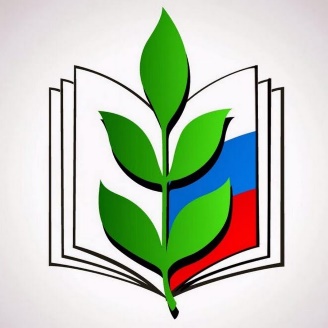  Что такое профсоюз?Профсоюз – добровольное общественное объединение граждан, связанных общимипроизводственными, профессиональными интересами по роду их деятельности, создаваемое вцелях представительства и защиты их социально-трудовых прав и интересов». (ФедеральныйЗакон от 12 января 1996 года № 10-ФЗ «О профессиональных союзах, их правах и гарантияхдеятельности»)Знайте, что профсоюз:• Протягивает руку помощи!• Решает социальные проблемы!• Отстаивает права и интересы человека труда!• Формирует основные требования к работодателю!• Содействует росту заработной платы!• Осуществляет представительство интересов в суде!• Юридически поддерживает и защищает!• Знает, что делать!В одиночку трудно противостоять возможному произволу работодателя, защитить себя отнесправедливых придирок, незаконного увольнения, добиться достойной зарплаты, а такжесоздания нормальных условий труда.Вступай в профсоюз!!!
ПредседательСТЕПАНОВА Зинаида Николаевнател.: (8352) 63-21-64e-mail: profobr@yandex.ruсайт: https://www.eseur.ru/chuvashia/about/    ЧУВАШСКАЯ РЕСПУБЛИКАНСКАЯ ОРГАНИЗАЦИЯ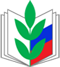 